от 12 декабря 2019 года										№ 1497Об утверждении Положения об организации питания обучающихся общеобразовательных организаций городского округа город Шахунья Нижегородской областиВ соответствии с Бюджетным кодексом Российской Федерации, Федеральным законом от 05.04.2013 № 44-ФЗ "О контрактной системе в сфере закупок товаров, работ, услуг для обеспечения государственных и муниципальных нужд", Федеральным законом Российской Федерации от 29.12.2012 № 273-ФЗ "Об образовании в Российской Федерации", постановлением Главного государственного санитарного врача Российской Федерации от 29.12.2010 № 189 "Об утверждении СанПиН 2.4.2.2821-10 "Санитарно-эпидемиологические требования к условиям и организации обучения в общеобразовательных учреждениях", постановлением Главного государственного санитарного врача Российской Федерации от 23.07.2008 № 45 "Об утверждении СанПиН 2.4.5.2409-08", постановлением Главного государственного санитарного врача Российской Федерации от 19.04.2010 № 25 "Об утверждении СанПиН 2.4.4.2599-10", постановлением Главного государственного санитарного врача Российской Федерации от 19.01.2005 № 3 "О введении в действие СанПиН 2.3.2.1940-05", Законом Нижегородской области от 21.10.2005 № 140-З "О наделении органов местного самоуправления отдельными государственными полномочиями в области образования", постановлением Правительства Нижегородской области от 11.09.2002 № 225 "Об утверждении Положения о проведении социально-гигиенического мониторинга питания детей в образовательных и специализированных социально-реабилитационных учреждениях для детей и подростков Нижегородской области", в целях сохранения и укрепления здоровья обучающихся муниципальных общеобразовательных организаций городского округа город Шахунья Нижегородской области, обеспечения обучающихся оптимальным питанием, адекватным возрастным и физиологическим потребностям обучающихся администрация городского округа город Шахунья п о с т а н о в л я е т:1. Утвердить прилагаемое Положение об организации питания обучающихся общеобразовательных организаций городского округа город Шахунья Нижегородской области.2. Начальнику общего отдела администрации городского округа город Шахунья Нижегородской области обеспечить размещение настоящего постановления на официальном сайте администрации городского округа город Шахунья Нижегородской области.3. Настоящее постановление вступает в силу с момента официального опубликования.4. Контроль за исполнением настоящего постановления возложить на первого заместителя главы администрации городского округа город Шахунья Нижегородской области А.Д. Серова.Глава местного самоуправлениягородского округа город Шахунья							  Р.В.КошелевУтвержденопостановлением администрациигородского округа город ШахуньяНижегородской областиот 12.12.2019 г. N 1497ПОЛОЖЕНИЕОБ ОРГАНИЗАЦИИ ПИТАНИЯ ОБУЧАЮЩИХСЯ ОБЩЕОБРАЗОВАТЕЛЬНЫХОРГАНИЗАЦИЙ ГОРОДСКОГО ОКРУГА ГОРОД  ШАХУНЬЯНИЖЕГОРОДСКОЙ ОБЛАСТИОБЩИЕ ВОПРОСЫ1.1. Настоящее Положение регламентирует порядок организации и предоставления питания обучающимся в муниципальных общеобразовательных организациях городского округа город Шахунья Нижегородской области, предоставление дополнительных мер социальной поддержки за счет средств бюджета городского округа город Шахунья Нижегородской области обучающимся в муниципальных общеобразовательных организациях городского округа город Шахунья Нижегородской области (далее - дополнительные меры социальной поддержки).1.2. Действие настоящего Положения распространяется на муниципальные общеобразовательные организации, финансируемые за счет средств бюджета городского округа город Шахунья Нижегородской области по отрасли "Образование".Действие настоящего Положения не распространяется на муниципальные дошкольные образовательные организации.1.3. Основные понятия, используемые в настоящем Положении.Учреждения закрытой сети - муниципальные общеобразовательные организации городского округа город Шахунья Нижегородской области, имеющие в своей структуре подразделение общественного питания. Организатором питания в учреждении закрытой сети является руководитель общеобразовательной организации.Учреждения открытой сети - муниципальные общеобразовательные организации городского округа город Шахунья Нижегородской области, в которых организатором питания является организация независимо от организационно-правовой формы, а также индивидуальный предприниматель, оказывающие услуги общественного питания.Поставщик продуктов питания - организация, осуществляющая поставку продуктов питания в муниципальные общеобразовательные организации.2. ОРГАНИЗАЦИЯ ПИТАНИЯ2.1. Обучающиеся имеют право получать горячее питание по месту обучения в муниципальной общеобразовательной организации ежедневно в период учебной деятельности.2.2. Для обучающихся в муниципальных общеобразовательных организациях организуется двухразовое горячее питание. Для детей, посещающих группу продленного дня, организуется дополнительное питание.2.3. Обучающиеся получают горячее питание на платной основе.Детям из семей, находящихся в социально опасном положении, в которых родители (законные представители) не исполняют своих обязанностей по их содержанию, обучающимся в муниципальных общеобразовательных организациях городского округа город Шахунья Нижегородской области, предоставляется питание, финансируемое за счет бюджетных ассигнований бюджета городского округа город Шахунья Нижегородской области, в соответствии с разделом 4 настоящего Положения.2.4. Горячее питание на платной основе предоставляется всем обучающимся по их желанию.2.5. При организации питания обучающихся должен учитываться режим работы муниципальной общеобразовательной организации, а также сменность занятий.2.6. Организация питания в учреждениях закрытой сети осуществляется руководителем муниципальной общеобразовательной организации в порядке, установленном настоящим Положением.2.7. Основные условия организации питания в учреждениях закрытой сети:наличие в уставе общеобразовательной организации записи о праве на организацию в структуре организации подразделения общественного питания;приказ Управления образования администрации городского округа город Шахунья Нижегородской области о создании общеобразовательной организации подразделения общественного питания; наличие локального акта общеобразовательной организации, регулирующего вопросы деятельности подразделения общественного питания в структуре организации;наличие положительного заключения Территориального отдела Управления Роспотребнадзора в городском округе город Шахунья, Тоншаевском, Тонкинском, Шарангском, Ветлужском, Уренском районах (далее – Территориальный отдел Управления Роспотребнадзора) и государственного пожарного надзора о соответствии условий в помещениях подразделения общественного питания организации установленным санитарным нормам и правилам;получение организацией в порядке и в случаях, предусмотренных действующим законодательством, сертификата соответствия и (или) декларации соответствия;наличие двухнедельного меню, согласованного с Территориальным отделом Управления Роспотребнадзора, в соответствии с действующими санитарными нормами и правилами.2.8. Ответственность за функционирование подразделения общественного питания в учреждении закрытой сети возлагается на его руководителя.2.9. Основные обязанности руководителя учреждения закрытой сети по организации деятельности подразделения общественного питания:организация сертификации услуг питания;комплектование подразделения общественного питания квалифицированными кадрами;контроль за материально-технической базой подразделения общественного питания;контроль за организацией своевременного ремонта технологического и холодильного оборудования;контроль за своевременностью дезинсекционных и дератизационных обработок;обеспечение прохождения медицинского осмотра работниками пищеблока;обеспечение подразделения общественного питания достаточным количеством посуды, специальной санитарной одеждой, дезинфицирующими и моющими средствами, ветошью, кухонным, разделочным оборудованием, уборочным инвентарем;заключение договоров на поставку продукции в установленном законом порядке;организация бухгалтерского учета, отчетности подразделения общественного питания;организация ежемесячного анализа деятельности подразделения общественного питания.2.10. Организаторам питания в учреждениях открытой и закрытой сети разрешается продажа готовых изделий для учащихся и работников муниципальных общеобразовательных организаций в порядке, определяемом действующим законодательством.2.11. Питание в муниципальных общеобразовательных организациях осуществляется в заявительном порядке.2.12. Вопросы организации питания в муниципальных общеобразовательных организациях (график питания, ответственные за питание, обязанности классного руководителя, дежурство в столовой и др.) определяются приказом руководителя муниципальной общеобразовательной организации.2.13. Классные руководители и учителя сопровождают обучающихся в столовую и контролируют соответствие отпуска питания фактической явке обучающихся.2.14. Учет количества питающихся в подразделении общественного питания осуществляется лицом, ответственным за организацию питания, назначаемым приказом руководителя муниципальной общеобразовательной организации.2.15. Проверка пищи на качество до приема ее детьми ежедневно осуществляется членами бракеражной комиссии. Состав комиссии утверждается приказом руководителя муниципальной общеобразовательной организации.3. ПРЕДОСТАВЛЕНИЕ ДОПОЛНИТЕЛЬНЫХ МЕР СОЦИАЛЬНОЙ ПОДДЕРЖКИ3.1. В бюджете городского округа город Шахунья Нижегородской области на текущий финансовый год и плановый период предусматриваются средства на предоставление дополнительных мер социальной поддержки.3.2. Размер средств бюджета городского округа город Шахунья Нижегородской области на предоставление дополнительных мер социальной поддержки, выделяемых в соответствии с решением Совета депутатов городского округа город Шахунья Нижегородской области о бюджете городского округа город Шахунья Нижегородской области на соответствующий финансовый год и плановый период, устанавливается в порядке, определяемом правовым актом администрации городского округа город Шахунья Нижегородской области.3.3. Категории обучающихся в муниципальных общеобразовательных организациях городского округа город Шахунья Нижегородской области, которым предоставляются дополнительные меры социальной поддержки, устанавливаются городского округа город Шахунья Нижегородской области.3.4. Дополнительные меры социальной поддержки носят целевой характер.3.5. Дополнительные меры социальной поддержки предоставляются в порядке, установленном правовым актом администрации городского округа город Шахунья Нижегородской области.4. ПРЕДОСТАВЛЕНИЕ ПИТАНИЯ, ФИНАНСИРУЕМОГО ЗА СЧЕТ БЮДЖЕТНЫХАССИГНОВАНИЙ БЮДЖЕТА ГОРОДСКОГО ОКРУГА ГОРОД ШАХУНЬЯ НИЖЕГОРОДСКОЙ ОБЛАСТИ, ОБУЧАЮЩИМСЯВ МУНИЦИПАЛЬНЫХ ОБЩЕОБРАЗОВАТЕЛЬНЫХ ОРГАНИЗАЦИЯХ ГОРОДСКОГО ОКРУГА ГОРОД ШАХУНЬЯ НИЖЕГОРОДСКОЙ ОБЛАСТИ ДЕТЯМ ИЗ СЕМЕЙ, НАХОДЯЩИХСЯ В СОЦИАЛЬНО ОПАСНОМ ПОЛОЖЕНИИ, В КОТОРЫХ РОДИТЕЛИ (ЗАКОННЫЕ ПРЕДСТАВИТЕЛИ) НЕ ИСПОЛНЯЮТ СВОИХ ОБЯЗАННОСТЕЙ ПО ИХ СОДЕРЖАНИЮ4.1. В бюджете городского округа город Шахунья Нижегородской области на текущий финансовый год и плановый период предусматриваются бюджетные ассигнования на предоставление питания обучающимся в муниципальных общеобразовательных организациях городского округа город Шахунья Нижегородской области детям из семей, находящихся в социально опасном положении, в которых родители (законные представители) не исполняют своих обязанностей по их содержанию.4.2. Размер выделяемых в соответствии с решением Совета депутатов городского округа город Шахунья Нижегородской области о бюджете городского округа город Шахунья Нижегородской области на соответствующий финансовый год и плановый период бюджетных ассигнований бюджета  городского округа город Шахунья Нижегородской области на предоставление питания детям, указанным в пункте 4.1 настоящего Положения, устанавливается в порядке, определяемом правовым актом администрации городского округа город Шахунья Нижегородской области.4.3. Категория обучающихся в муниципальных общеобразовательных организациях городского округа город Шахунья Нижегородской области, которым предоставляется питание, финансируемое за счет бюджетных ассигнований бюджета городского округа город Шахунья Нижегородской области, определяется правовым актом администрации городского округа город Шахунья Нижегородской области.4.4. Порядок предоставления питания, финансируемого за счет бюджетных ассигнований бюджета городского округа город Шахунья Нижегородской области (законные представители) не исполняют своих обязанностей по их содержанию, устанавливается правовым актом администрации городского округа город Шахунья Нижегородской области.4.5. Определение организатора питания, финансируемого за счет бюджетных ассигнований бюджета городского округа город Шахунья Нижегородской области, детей из семей, находящихся в социально опасном положении, в которых родители (законные представители) не исполняют своих обязанностей по их содержанию, производится в соответствии с законодательством Российской Федерации о контрактной системе в сфере закупок товаров, работ, услуг для обеспечения государственных и муниципальных нужд, о закупках товаров, работ, услуг отдельными видами юридических лиц.4.6. Ответственность за соблюдение условий предоставления питания, финансируемого за счет бюджетных ассигнований бюджета городского округа город Шахунья Нижегородской области, несет руководитель муниципальной общеобразовательной организации городского округа город Шахунья Нижегородской области._______________________________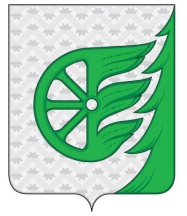 Администрация городского округа город ШахуньяНижегородской областиП О С Т А Н О В Л Е Н И Е